День пожилого человека1 октября в школе в школе было много гостей. Это бабушки, дедушки, родители наших учащихся, которые были приглашены на праздник «День пожилого человека». Ребята подготовили стихи, песни, забавные игры и конкурсы для всех, и взрослых, и детей. Было весело. А в конце праздника дети подарили подарки своим близким людям, которые они сделали сами и пожелали всем здоровья и всего самого доброго.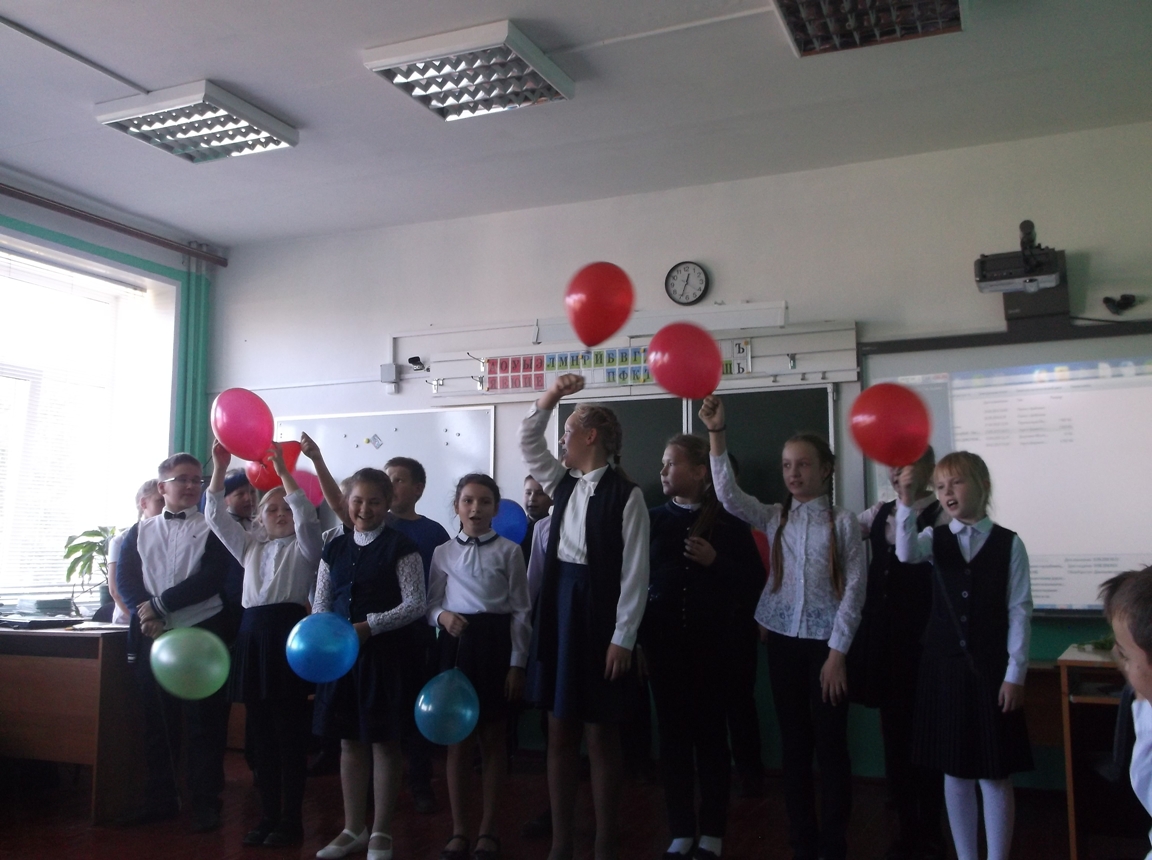 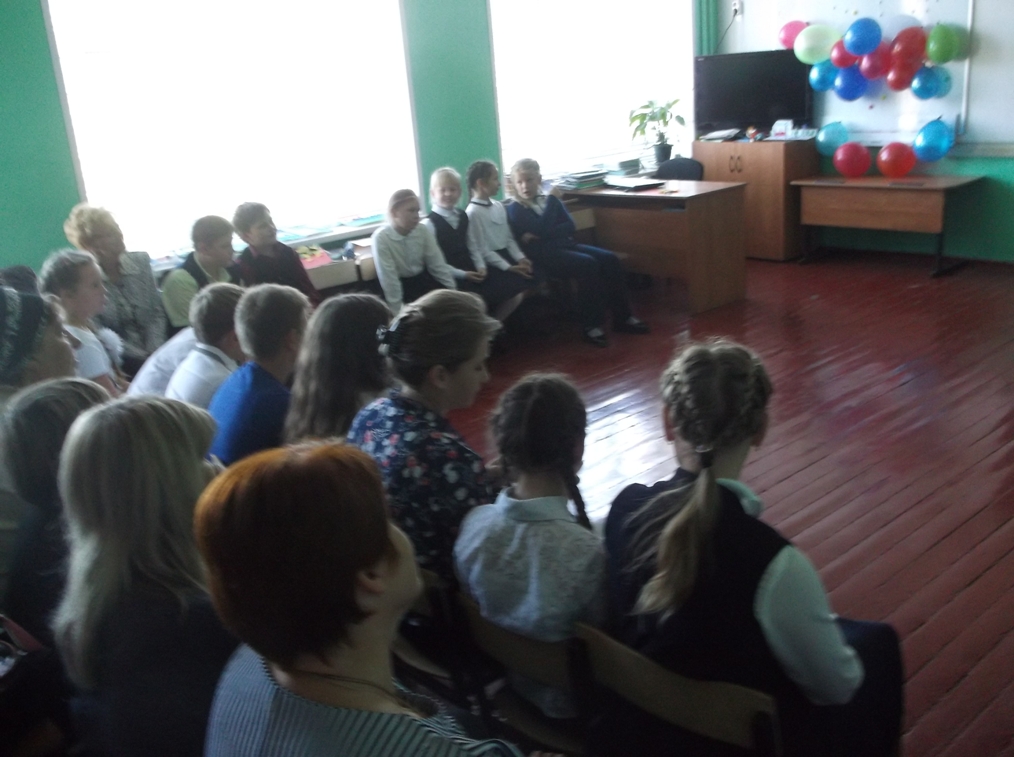 